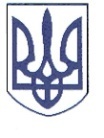 РЕШЕТИЛІВСЬКА МІСЬКА РАДАПОЛТАВСЬКОЇ ОБЛАСТІРОЗПОРЯДЖЕННЯ	01 грудня 2023 року                     м. Решетилівка                                             № 304 Про виплату грошової допомоги сім’ї, яка має на вихованнідитину з інвалідністюВідповідно до рішення Решетилівської міської ради сьомого скликання  від 09.11.2018 ,,Про затвердження Комплексної програми соціального захисту населення Решетилівської міської ради на 2019-2023 роки” (11 позачергова сесія) (зі змінами), Порядку надання грошової допомоги дітям з інвалідністю, затвердженого   рішенням   Решетилівської   міської   ради   від   22.10.2021 №753-13-VIIІ (13 позачергова сесія), розглянувши заяви та подані документи Дубко Т.І., Коваленко В.В., Матвієнко М.О., Педашенко О.В., Романової І.М., Сердюкової А.М., Скоропанюк О.В., Таран М.В., Убийвовк О.В., Цибар О.В., Ягольника Г.В.ЗОБОВ’ЯЗУЮ:Відділу бухгалтерського обліку, звітності та адміністративно- господарського забезпечення виконавчого комітету міської ради (Момот Світлана) виплатити грошову допомогу кожному в розмірі 2000,00 (дві тисячі) грн.:Дубко Тетяні Іванівні, яка зареєстрована та проживає за адресою: *** Полтавської області дитина з інвалідністю Дубко А.І.;Коваленко Вікторії Василівні, яка зареєстрована та проживає за адресою: *** Полтавської області дитина з інвалідністю Нетребко В.А.;Матвієнко Марині Олександрівні, яка зареєстрована та проживає за адресою: *** Полтавської області дитина з інвалідністю Гончар В.О.;Педашенку Олександру Валерійовичу, який зареєстрований та проживає за адресою: *** Полтавської області дитина з інвалідністю Педашенко І.О.;Романовій Ірині Миколаївні, яка зареєстрована та проживає за адресою: *** Полтавської області дитина з інвалідністю Романов Д.А.;Сердюковій Алії Муратбеківні, яка зареєстрована та проживає за адресою: *** Полтавської області дитина з інвалідністю Сердюкова В.І.;Скоропанюк Олесі Василівні, яка зареєстрована та проживає за адресою: *** Полтавської області дитина з інвалідністю Прокопенко Д.С.;Таран Марині Вікторівні, яка зареєстрована та проживає за адресою: *** Полтавської області дитина з інвалідністю Таран П.Ю.;Убийвовк Ользі Володимирівні, яка зареєстрована та проживає за адресою: *** Полтавської області дитина з інвалідністю Дмитренко М.В.;Цибар Олені Володимирівні, яка зареєстрована та проживає за адресою: *** Полтавської області дитина з інвалідністю Цибар С.С.;Ягольнику Геннадію Володимировичу, який зареєстрований та проживає за адресою: *** Полтавської області дитина з інвалідністю Ягольник О.Г.Секретар міської ради	Тетяна МАЛИШ